POMERENE SCHOOL DISTRICT #64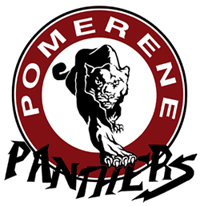 1396 Old Pomerene RdP.O. Box 7Pomerene AZ 85627PHONE: (520) 586-2407FAX: (520) 586-7724   www.pomereneschool.orgOffice of the SuperintendentTHE POMERENE ELEMENTARY SCHOOL DISTRICT GOVERNING BOARD WELCOMES YOUAs your elected representatives, we make decisions that will affect our school community. We take this responsibility most seriously. To prepare for our meetings, each Board Member is responsible for studying all information at his/her disposal on each Agenda Item. We make no decisions capriciously. We invite you to observe our decision making process and to help by sharing your views on the business before the Board. At the beginning of the meeting time will be provided subject to reasonable time space and manner restrictions for the public to address issues within the jurisdiction of the Board. Members of the public body may not discuss or take legal action on matters raised by the public unless it is an agenda item. At the conclusion of the open call individual members of the public body may respond to criticism and may ask staff to review the matter and put it on a future agenda.  We will consider your comments along with other information we have already studied in preparation for this meeting. We will also weigh your comments with those we have received from the other community members through letters, conversations, and telephone calls, emails and other communication made to Board members outside of Board meetings will be referred to the Superintendent. If a member of the public feels that the matter has not been appropriately addressed by the Superintendent, the individual may fill out Policies KE, KEB, KEC and/or KED in order to secure a Board review of the issue if it has not been successfully handled at the lowest administrative level.Pursuant to Policy BEDB, there is no Call to the Public during SPECIAL board meetings._____________________________ Lianna Contreras, Board President_____________________________ Dalen Edington, Board Member_____________________________ Donald Fenn, Board Clerk_____________________________Shelley Crockett, Board Member_____________________________Maggie Montijo, Board MemberPOMERENE SCHOOL DISTRICT #64Special Governing Board MeetingPursuant to A.R.S. § 38-431.02 notice is hereby given to the members of the Governing Board of Pomerene Elementary School District and to the General Public that the Board will hold a Special Governing Board Meeting, on Friday, September 21, 2018 in the District Library located at 1396 N. Old Pomerene Rd, Pomerene Arizona.  If indicated in the attached agenda, the Board may vote to go into executive session, which will not be open to the public, to discuss certain matters.   Pursuant to A.R.S. §38-431.03 (A)(3), the Board may vote at any time, whether or not specifically listed in the agenda below, to move into executive session to seek legal advice regarding any items listed on the agenda with the attorney for the governing board, either in person or via telephone conference call.A copy of the agenda background material provided to Board Members (with the exception of material relating to possible executive sessions) is available for public inspection at the School District Office located at 1396 Old Pomerene Rd., Arizona. Pursuant to the Americans with Disabilities Act (ADA), the Pomerene Elementary School does not, by reason of a disability, exclude from participation in or deny benefits of services, programs or activities or discriminate against any qualified person with a disability.  Inquiries regarding compliance with ADA provisions, accessibility or accommodation can be directed to Mike Sherman, Superintendent of Schools, at 520-586-2407, 1396 Old Pomerene Rd, Pomerene, Arizona.This agenda shall be posted at the District office located at the address listed above and shall be placed on the District website at http://www.pomereneschool.org/ Posted this DATE September 20, 2018 at 10:00 AM; placed on the District website on September 20, 2018 at 3:40 p.m. and at the following physical locations at least 24 hours prior to the meeting: _____________________________By Mike Sherman, SuperintendentPOMERENE ELEMENTARY SCHOOL DISTRICTPOMERENE, ARIZONASpecial BOARD MEETING Friday September 21, 2018, 5:00pmPOMERENE SCHOOL LIBRARYROUTINE MATTERSCall to Order and Welcome Visitors, Lianna Contreras, Governing Board President, Time_________.POMERENE SCHOOL DISTRICT #64POMERENE, ARIZONASpecial Governing Board Meeting Friday September 21, 2018, 5:00pmPOMERENE ELEMENTARY SCHOOL LIBRARYBoard Members PresentShelley CrockettDon FennLianna ContrerasDalen EdingtonMaggie MontijoAbsent Others PresentMike ShermanSonia ZarateCONSENT AGENDAMotion to approve the consent agenda Second-Discussion-Vote-  Routine Matters:Approve the Minutes:September 12, 2018 Special Board Meeting with executive session                                                  Action INFORMATIONNext Meeting          October Regular Board Meeting   TBD INFORMATIONNext Meeting          October Regular Board Meeting   TBDADJOURNMENTMotionSecondTime